.RIGHT FORWARD SHUFFLE. STOMP. STOMP. LEFT FORWARD SHUFFLE. STOMP. STOMPFORWARD. ¼ PIVOT. FORWARD. ¼ PIVOT. FORWARD. ½ PIVOT. FORWARD. ½ PIVOTWALK. WALK. FORWARD. SCOOT. FORWARD. SCOOT. STOMP. STOMPHEEL. HEEL. HEEL. HEEL. CROSS BEHIND. UNWIND ½. FORWARD. ½ PIVOTREPEATHopping Mad!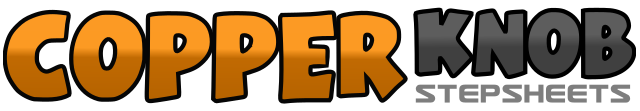 .......Count:32Wall:2Level:Improver.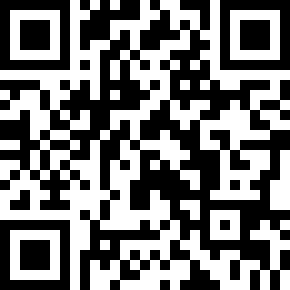 Choreographer:Henry Costa (USA)Henry Costa (USA)Henry Costa (USA)Henry Costa (USA)Henry Costa (USA).Music:Baby Once I Get You - Scooter LeeBaby Once I Get You - Scooter LeeBaby Once I Get You - Scooter LeeBaby Once I Get You - Scooter LeeBaby Once I Get You - Scooter Lee........1Step right forward&Step left forward2Step right forward3-4Stomp left; stomp right5Step left forward&Step right forward6Step left forward7-8Stomp right; stomp left1-2Right step forward; ¼ pivot turn left (transfer weight left)3-4Right step forward; ¼ pivot turn left (transfer weight left)5-6Right step forward; ½ pivot turn left7-8Right step forward; ½ pivot turn left1-2Right step forward; left step forward3-4Right step forward; scoot on right bringing left knee up5-6Left step forward; scoot on left bringing right knee up7-8Stomp right; stomp left1-2Tap right heel down 2 times3-4Tap left heel down; tap right heel down5-6Cross left behind right and step; unwind ½ left (weight ends on left)7-8Right step forward; ½ pivot turn left